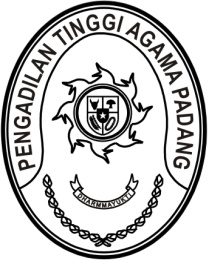 Nomor     	: W3-A/3841/HM.00/XII/2022	22 Desember 2022                Lampiran	: 1 berkasPerihal	:	Permohonan Sponsor Hadiah Yth. Kepala Dinas Perhubungan Kota PadangJl. Bagindo Aziz Chan No. 1 Aie – Pacah  Kota PadangAssalamu’alaikum Warahmatullahi WabarakatuhDengan hormat, 	Sehubungan dengan dilaksanakan nya Kegiatan Family Gathering Pegawai Pengadilan Tinggi Agama, kami mohon bantuan dari Bank Syariah Indonesia KC Kis Mangunsarkoro Padang untuk memberikan bantuan hadiah sponsor kepada Pengadilan Tinggi Agama Padang demi meriahnya acara tersebut.  Demikian surat permohonan ini kami sampaikan, atas perhatian dan kerjasamanya diucapkan terima kasih. WassalamSekretaris,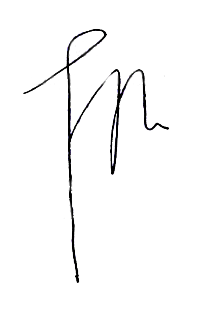 H. Idris Latif, S.H.,M.H.